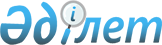 Об утверждении Правил формирования и мониторинга реализации архитектуры "электронного правительстваПриказ Министра цифрового развития, инноваций и аэрокосмической промышленности Республики Казахстан от 12 августа 2019 года № 193/НҚ. Зарегистрирован в Министерстве юстиции Республики Казахстан 15 августа 2019 года № 19249.
      Сноска. Заголовок - в редакции приказа Министра цифрового развития, инноваций и аэрокосмической промышленности РК от 28.11.2022 № 464/НҚ (вводится в действие с 01.01.2023).
      В соответствии с подпунктом 17) статьи 7 Закона Республики Казахстан от 24 ноября 2015 года "Об информатизации" ПРИКАЗЫВАЮ:
      1. Утвердить прилагаемые Правила формирования и мониторинга реализации архитектуры "электронного правительства".
      Сноска. Пункт 1 - в редакции приказа Министра цифрового развития, инноваций и аэрокосмической промышленности РК от 28.11.2022 № 464/НҚ (вводится в действие с 01.01.2023).


      2. Признать утратившим силу приказ Министра информации и коммуникаций Республики Казахстан от 19 сентября 2016 года № 159 "Об утверждении Правил разработки, сопровождения реализации и развития архитектуры государственных органов" (зарегистрирован в Реестре государственной регистрации нормативных правовых актов за № 14523, опубликован 12 января 2017 года в информационно-правовой системе "Әділет").
      3. Департаменту цифровизации Министерства цифрового развития, инноваций и аэрокосмической промышленности Республики Казахстан обеспечить:
      1) государственную регистрацию настоящего приказа в Министерстве юстиции Республики Казахстан; 
      2) в течение десяти календарных дней со дня государственной регистрации настоящего приказа направление на казахском и русском языках в Республиканское государственное предприятие на праве хозяйственного ведения "Институт законодательства и правовой информации Республики Казахстан" для официального опубликования и включения в Эталонный контрольный банк нормативных правовых актов Республики Казахстан;
      3) размещение настоящего приказа на интернет-ресурсе Министерства цифрового развития, инноваций и аэрокосмической промышленности Республики Казахстан; 
      4) в течение десяти рабочих дней после государственной регистрации настоящего приказа представление в Юридический департамент Министерства цифрового развития, инноваций и аэрокосмической промышленности Республики Казахстан сведений об исполнении мероприятий, предусмотренных подпунктами 1), 2) и 3) настоящего пункта. 
      4. Контроль за исполнением настоящего приказа возложить на курирующего вице-министра цифрового развития, инноваций и аэрокосмической промышленности Республики Казахстан. 
      5. Настоящий приказ вводится в действие по истечении десяти календарных дней после дня его первого официального опубликования. Правила формирования и мониторинга реализации архитектуры "электронного правительства" 
      Сноска. Правила - в редакции приказа Министра цифрового развития, инноваций и аэрокосмической промышленности РК от 28.11.2022 № 464/НҚ (вводится в действие с 01.01.2023). Глава 1. Общие положения
      1. Настоящие Правила формирования и мониторинга реализации архитектуры "электронного правительства" (далее – Правила) разработаны в соответствии с подпунктом 17) статьи 7 Закона Республики Казахстан "Об информатизации" (далее – Закон) и определяют порядок формирования и мониторинга реализации архитектуры "электронного правительства".
      2. В настоящих Правилах используются следующие основные понятия:
      1) уполномоченный орган в сфере информатизации (далее – уполномоченный орган) – центральный исполнительный орган, осуществляющий руководство и межотраслевую координацию в сфере информатизации и "электронного правительства";
      2) архитектура информационных систем – слой архитектуры "электронного правительства", представляющий собой описание информационных систем государственных органов (прикладного программного обеспечения), автоматизирующих государственные функции и оказываемые вытекающие из них государственные услуги, процессов их взаимодействия и отношений к функциональным возможностям соответствующих отраслей (сфер) государственного управления;
      3) архитектура информационно-коммуникационной инфраструктуры – слой архитектуры "электронного правительства", представляющий собой описание общесистемного программного обеспечения, аппаратно-программных комплексов, сети телекоммуникаций, средств информационной безопасности и инженерной инфраструктуры;
      4) заинтересованная сторона архитектуры "электронного правительства" и проекта в области информационно-коммуникационных технологий (далее – заинтересованная сторона) – юридическое лицо (государственное юридическое лицо, казенное предприятие, государственное предприятие на праве хозяйственного ведения, субъект квазигосударственного сектора), на деятельность которого окажет влияние формирование архитектуры "электронного правительства", имеющее ожидания и интересы в отношении объектов информатизации "электронного правительства";
      5) проект в области информационно-коммуникационных технологий (далее – ИКТ-проект) – комплекс взаимосвязанных мероприятий по созданию и развитию объектов информатизации "электронного правительства", финансирование которого осуществляются за счет бюджетных средств, в том числе иных источников финансирования, не запрещенных законодательством Республики Казахстан в сфере информатизации;
      6) информационное взаимодействие – процесс обмена сведениями и информацией между структурными подразделениями ГО, ГО с подведомственными организациями, другими ГО, физическими и юридическими лицами;
      7) контекст архитектуры "электронного правительства" – внутренняя среда и внешние условия функционирования "электронного правительства", в рамках которых осуществляется формирование архитектуры "электронного правительства";
      8) архитектура данных – слой архитектуры "электронного правительства", представляющий собой описание информационных ресурсов, содержащихся в них данных, информационного взаимодействия, в том числе подходов и средств управления данными; 
      9) клиентоориентированная архитектура – архитектура, сформированная с применением клиентоориентированного подхода через проектирование множества клиентских путей, возникающих у услугополучателей домена (нескольких доменов), построенная вокруг потребностей услугополучателей; 
      10) клиентоориентированный подход – подход, применяющийся при проектировании и реинжиниринге бизнес-процессов в целях их максимальной адаптации для услугополучателя с учетом его персональных характеристик; 
      11) архитектура деятельности – слой архитектуры "электронного правительства", представляющий собой описание стратегических приоритетов, целей, задач, функций, бизнес-процессов и услуг в разрезе соответствующих доменов;
      12) государственный орган (далее – ГО) – центральный государственный орган и государственный орган, непосредственно подчиненный и подотчетный Президенту Республики Казахстан, а также местные исполнительные органы области, города республиканского значения, столицы;
       13) техническая документация – комплект документации на объект информатизации, на основании которого осуществляется создание и развитие объекта информатизации, а также его опытная и промышленная эксплуатация;
      14) информационно-коммуникационной платформа "электронного правительства" (далее – ИКП ЭП) – технологическая платформа, предназначенная для автоматизации деятельности государственного органа, в том числе автоматизации государственных функций и оказания вытекающих из них государственных услуг, а также централизованного сбора, обработки, хранения государственных электронных информационных ресурсов; 
      15) архитектура "электронного правительства" – описание объектов информатизации "электронного правительства", включая задачи, функции государственного управления в разрезе соответствующих отраслей (сфер) в цифровой форме;
      16) слой архитектуры "электронного правительства" – составная часть архитектуры "электронного правительства", характеризующая состояние электронного правительства с одной перспективы, описывающей деятельность, данные, информационные системы и информационно-коммуникационную инфраструктуру;
      17) сервисный интегратор "электронного правительства" – юридическое лицо, определяемое Правительством Республики Казахстан, на которое возложены функции по методологическому обеспечению развития архитектуры "электронного правительства", а также иные функции, предусмотренные Законом.
      3. Архитектура "электронного правительства" предназначена для формирования целевой клиентоориентированной архитектуры государства на базе доменной модели в целях эффективного управления ИКТ-проектами и их реализации на ИКП ЭП.
      Архитектура ИКП ЭП формируется и утверждается оператором информационно-коммуникационной инфраструктуры "электронного правительства" по согласованию с сервисным интегратором "электронного правительства" и уполномоченным органом.
      Сноска. Пункт 3 - в редакции приказа и.о. Министра цифрового развития, инноваций и аэрокосмической промышленности РК от 01.08.2023 № 310/НҚ (вводится в действие по истечении десяти календарных дней после дня его первого официального опубликования).

 Глава 2. Порядок формирования архитектуры "электронного правительства"
      4. Сервисный интегратор "электронного правительства" обеспечивает формирование и развитие архитектуры "электронного правительства".
      5. Планирование расходов на оказание услуг по формированию и мониторингу реализации архитектуры производится уполномоченным органом в соответствии с Инструкцией по составлению, представлению и рассмотрению расчета расходов на государственные закупки товаров, работ, услуг в сфере информатизации, утвержденной приказом исполняющего обязанности Министра по инвестициям и развитию Республики Казахстан от 16 марта 2016 года № 274 (зарегистрирован в Реестре государственной регистрации нормативных правовых актов за № 13631) и Правилами составления и представления бюджетной заявки, утвержденными приказом Министра финансов Республики Казахстан от 24 ноября 2014 года № 511 (зарегистрирован в Реестре государственной регистрации нормативных правовых актов за № 10007).
      Примечание ИЗПИ!

      Пункт 6 предусмотрен в редакции приказа Министра цифрового развития, инноваций и аэрокосмической промышленности РК от 26.06.2024 № 371/НҚ (вводится в действие с 22.07.2024).


      6. Развитие архитектуры "электронного правительства" осуществляется в соответствии с Требованиями по развитию архитектуры "электронного правительства", утвержденными приказом Министра информации и коммуникаций Республики Казахстан от 31 мая 2018 года № 239 (зарегистрированный в Реестре государственной регистрации нормативных правовых актов за № 17046) (далее – Требования) и едиными требованиями в области информационно-коммуникационных технологий и обеспечения информационной безопасности, утвержденными постановлением Правительства Республики Казахстан от 20 декабря 2016 года № 832.
      Основаниями развития архитектуры "электронного правительства" являются:
      1) реорганизация органов государственного управления;
      2) принятие новых, внесение изменений и дополнений в нормативные правовые акты и документы, определенные Системой государственного планирования в Республике Казахстан, утвержденной постановлением Правительства Республики Казахстан от 29 ноября 2017 года № 790 (далее – документы Системы государственного планирования);
      3) реинжиниринг бизнес-процессов ГО, в рамках которого реализация целевого варианта бизнес-процесса предусматривает автоматизацию деятельности государственного органа, в том числе государственных функций и оказания вытекающих из них государственных услуг, в соответствии с Правилами цифровой трансформации государственного управления, утвержденными постановлением Правительства Республики Казахстан от 9 ноября 2022 года № 881 (далее – Правила цифровой трансформации);
      4) несоответствие создаваемых, развиваемых объектов информатизации "электронного правительства" архитектуре "электронного правительства";
      5) определение сервисным интегратором "электронного правительства" в рамках мониторинга реализации архитектуры "электронного правительства" необходимости внесения изменений и переработки соответствующей архитектуры домена, архитектуры "электронного правительства". Архитектура домена включает архитектуру домена деятельности, архитектуру информационных систем, архитектуру данных и архитектуру информационно-коммуникационной инфраструктуры;
      6) рекомендации сервисного интегратора "электронного правительства" по выводу из эксплуатации объектов информатизации "электронного правительства", сформированные в рамках ревизии объектов информатизации "электронного правительства".
      Сноска. Пункт 6 с изменением, внесенным приказом и.о. Министра цифрового развития, инноваций и аэрокосмической промышленности РК от 01.08.2023 № 310/НҚ (вводится в действие по истечении десяти календарных дней после дня его первого официального опубликования).


      7. Процесс формирования и развития архитектуры "электронного правительства" включает следующие этапы:
      1) определение текущей архитектуры "электронного правительства";
      2) описание стратегических целей, целевых индикаторов, задач, показателей государственного управления в разрезе отраслей (сфер);
      3) формирование целевой архитектуры "электронного правительства".
      8. В рамках текущей архитектуры "электронного правительства" сервисный интегратор "электронного правительства":
      1) определяет и описывает домены деятельности государственного управления и осуществляемые в рамках их специфичные государственные функции и вытекающие из них государственные услуги с учетом разработанных архитектур ГО и типовой архитектуры "электронного акимата";
      2) анализирует архитектуры ГО, типовую архитектуру "электронного акимата", организационные структуры, положения государственных органов и государственные функции, по результатам группирует государственные функции и услуги в перечень функциональных возможностей государственного управления; 
      3) формирует функциональную модель "электронного правительства" из перечня функциональных возможностей;
      4) проводит в рамках масштаба архитектуры "электронного правительства" обследование и описание объектов информатизации "электронного правительства", в том числе с использованием сведений из архитектурного портала "электронного правительства"; 
      5) формирует и ведет концептуальную модель данных домена на основе каталога данных, формируемого в соответствии с Требованиями по управлению данными, утвержденными приказом Министра цифрового развития, инноваций и аэрокосмической промышленности Республики Казахстан от 14 октября 2022 года № 385/НҚ (зарегистрированный в Реестре государственной регистрации нормативных правовых актов за № 30186) (далее – Требования по управлению данными), а также описывает потоки информационного взаимодействия между участниками отраслей деятельности;
      6) проводит анализ существующих ИКТ-проектов ГО и зависимости между внутриведомственными, отраслевыми и межведомственными ИКТ-проектами.
      9. В рамках описания стратегических целей, целевых индикаторов, задач и показателей, проблем и возможностей государственного управления в отраслях (сферах) сервисный интегратор "электронного правительства":
      1) описывает перечень целей, задач, целевых индикаторов и показателей ГО, отраженных в законах Республики Казахстан и документах Системы государственного планирования, соответствующих контексту разрабатываемой архитектуры "электронного правительства";
      2) определяет существующие проблемы (недостатки и ограничения) деятельности, выявляет возможные причины их возникновения, в том числе рассматривает возможность их решения посредством проведения реинжиниринга бизнес-процессов и применения информационно-коммуникационных технологий в отраслях (сферах) государственного управления;
      3) обеспечивает формирование и ведение ГО электронного реестра бизнес-процессов, реинжиниринг которых будет осуществляться в соответствии с правилами цифровой трансформации.
      10. В рамках формирования целевой архитектуры "электронного правительства" сервисный интегратор "электронного правительства":
      1) описывает целевое состояние бизнес-процессов государственного управления в регулируемых сферах (отраслях);
      2) определяет эталонные данные на основе паспортов данных, размещенных на архитектурном портале в соответствии с требованиями по управлению данными;
      3) формирует модель информационных систем;
      4) формирует модель информационно-коммуникационной инфраструктуры;
      5) формирует перечень открытого программного обеспечения и информационно-коммуникационных технологий (перечень руководств (набор спецификаций), используемых при создании и развитии объектов информатизации "электронного правительства"; 
      6) формирует и приоритезирует перечень инициатив по созданию, развитию, приобретению объектов информатизации "электронного правительства" и информационно-коммуникационных услуг в соответствующих доменах деятельности, рекомендации по выводу из эксплуатации, замене, постановке на баланс, миграции на ИКП ЭП, учету и актуализации сведений об объектах информатизации "электронного правительства", в том числе списанию объектов информатизации. 
      Построение целевой архитектуры "электронного правительства" на базе доменной модели основано на следующих принципах: 
      1) построение архитектуры "электронного правительства" на базе клиентоориентированных процессов, направленных на удовлетворение потребностей граждан и организаций; 
      2) дедубликация основных данных в рамках нескольких органов власти, входящих в один домен.
      11. Сервисный интегратор "электронного правительства" в рамках разработки каждого слоя архитектуры "электронного правительства":
      1) обеспечивает сопоставление моделей архитектуры "электронного правительства" для выявления компонентов архитектуры "электронного правительства", в отношении которых отсутствуют рекомендации;
      2) обеспечивает проверку полноты, целостности и эффективности архитектуры "электронного правительства" в целях определения пересечений и конфликтов между компонентами архитектуры "электронного правительства", в том числе упущенных и избыточных компонентов архитектуры "электронного правительства";
      3) выявляет возможности для исключения дублирования объектов информатизации "электронного правительства" и создания возможностей для совместного и повторного использования объектов информатизации "электронного правительства" в отраслях (сферах) государственного управления и на межведомственном уровне.
      12. По завершении работ по всем слоям архитектуры "электронного правительства" результаты работ оформляются сервисным интегратором "электронного правительства" в цифровой форме в соответствии с его методологическим обеспечением и предоставляется уполномоченному органу для согласования.
      Уполномоченный орган не позднее 10 (десять) рабочих дней со дня получения проекта архитектуры "электронного правительства" согласовывает, в случае наличия аргументированных замечаний и предложений отказывает в согласовании. 
      Сервисный интегратор "электронного правительства" по замечаниям и предложениям уполномоченного органа дорабатывает и вносит необходимые изменения в проект архитектуры "электронного правительства".
      Доработанная архитектура "электронного правительства" размещается в цифровой форме на архитектурном портале.
      13. Сервисный интегратор "электронного правительства" при формировании архитектуры "электронного правительства" обеспечивает соблюдение законодательства в сфере информатизации.
      14. ГО на основании сформированной архитектуры "электронного правительства" вносит изменения в дорожную карту цифровой трансформации ГО и документы Системы государственного планирования шестого уровня с целью отражения в них целевых ИКТ-проектов архитектуры "электронного правительства", мер и мероприятий по реализации архитектуры "электронного правительства", направленных на достижение целей и задач определенные в отраслях (сферах) государственного управления. Глава 3. Мониторинг реализации архитектуры "электронного правительства" Параграф 1. Реализация архитектуры "электронного правительства"
      15. ГО обеспечивает реализацию архитектуры "электронного правительства" в соответствии с подпунктом 2) статьи 9 Закона.
      Автоматизация деятельности ГО, в том числе государственных функций и оказания вытекающих из них государственных услуг, осуществляется путем создания и развития объектов информатизации "электронного правительства" либо путем приобретения объектов информатизации "электронного правительства" и информационно-коммуникационных услуг в соответствии с утвержденной архитектурой "электронного правительства" и с учетом проведенного реинжиниринга.
      16. ГО обеспечивают реализацию архитектуры "электронного правительства" посредством исполнения мероприятий дорожной карты цифровой трансформации ГО и документов Системы государственного планирования шестого уровня, в том числе, через реализацию ИКТ-проектов, рекомендаций по выводу из эксплуатации, постановке на баланс, миграции на ИКП ЭП, учету и актуализации сведений об объектах информатизации "электронного правительства", в том числе по списанию объектов информатизации.
      17. ГО осуществляет реализацию ИКТ-проектов, определенных архитектурой "электронного правительства", в соответствии с Правилами создания, развития, эксплуатации, приобретения объектов информатизации "электронного правительства", а также информационно-коммуникационных услуг, утвержденных приказом исполняющего обязанности Министра по инвестициям и развитию Республики Казахстан от 28 января 2016 года № 129 (зарегистрирован в Реестре государственной регистрации нормативных правовых актов за № 13282) (далее - Правила осуществления проектного управления).
      Сноска. Пункт 17 - в редакции приказа Министра цифрового развития, инноваций и аэрокосмической промышленности РК от 26.06.2024 № 371/НҚ (вводится в действие по истечении десяти календарных дней после дня его первого официального опубликования).


      18. В целях проведения достоверной и объективной оценки эффективности, результативности и рисков реализации архитектуры "электронного правительства" и отдельных ИКТ-проектов, ГО обеспечивает учет сведений об объектах информатизации "электронного правительства" на архитектурном портале в соответствии с настоящими Правилами.
      Сноска. Пункт 18 - в редакции приказа Министра цифрового развития, инноваций и аэрокосмической промышленности РК от 26.06.2024 № 371/НҚ (вводится в действие по истечении десяти календарных дней после дня его первого официального опубликования).

 Параграф 2. Мониторинг реализации архитектуры "электронного правительства"
      19. Мониторинг реализации архитектуры "электронного правительства" осуществляется на постоянной основе в целях выявления, согласования и обоснования изменений требований к создаваемым и развиваемым объектам информатизации "электронного правительства" в архитектуре "электронного правительства".
      20. В рамках мониторинга реализации архитектуры "электронного правительства" сервисный интегратор "электронного правительства":
      1) проводит оценку соответствия хода реализации ИКТ-проектов и мероприятий по реализации ИКТ-проектов положениям и рекомендациям архитектуры "электронного правительства";
      2) обеспечивает консультационную и методологическую поддержку по вопросам архитектуры "электронного правительства";
      3) определяет необходимость и уровень масштаба изменений в архитектуру "электронного правительства";
      4) формирует рекомендации для ГО и уполномоченного органа по исключению несоответствий, реализуемых ИКТ-проектов и мероприятий, положениям архитектуры "электронного правительства"; 
      5) проводит корректировку архитектуры "электронного правительства" по итогам проведенного мониторинга реализации архитектуры "электронного правительства".
      Мониторинг хода реализации архитектуры "электронного правительства" осуществляется сервисным интегратором "электронного правительства" и включает в себя работы по оценке соответствия архитектуре "электронного правительства".
      21. Оценка соответствия архитектуре "электронного правительства" выявляет несоответствия ИКТ-проектов требованиям архитектуры "электронного правительства", на этапах:
      1) планирования ИКТ-проекта;
      2) инвестиционного периода ИКТ-проекта;
      3) постинвестиционного периода ИКТ-проекта.
      22. Оценка соответствия архитектуре "электронного правительства" на этапе планирования ИКТ-проекта осуществляется путем:
      1) экспертизы технической документации, на соответствие с Правилами составления и рассмотрения технических заданий на создание и развитие объектов информатизации "электронного правительства", утвержденных приказом Министра цифрового развития, инноваций и аэрокосмической промышленности Республики Казахстан от 29 июня 2019 года № 143/НҚ. (зарегистрирован в Реестре государственной регистрации нормативных правовых актов за № 18950) и утвержденной архитектуре "электронного правительства;
      2) экспертизы расчета расходов на государственные закупки товаров, работ и услуг в сфере информатизации.
      Сноска. Пункт 22 с изменением, внесенным приказом Министра цифрового развития, инноваций и аэрокосмической промышленности РК от 26.06.2024 № 371/НҚ (вводится в действие по истечении десяти календарных дней после дня его первого официального опубликования).


      23. Оценка соответствия архитектуре "электронного правительства" в инвестиционном периоде ИКТ-проекта осуществляется путем:
      1) оценки планов государственных закупок ИКТ-проектов, технических спецификаций и фактов проведения государственных закупок на предмет соответствия приобретаемых объектов информатизации архитектуре "электронного правительства";
      2) оценки характеристик, состава и содержания результатов ИКТ-проектов на этапах ввода объектов информатизации в эксплуатацию;
      3) архитектурного контроля, в рамках которого решается целесообразность создания нового объекта информатизации в соответствии с архитектурой "электронного правительства", в том числе проверяется отсутствие дублирующих функций, компонентов, возможности переиспользования элементов объекта информатизации.
      Мероприятия в рамках мониторинга реализации архитектуры "электронного правительства" являются архитектурным контролем. Архитектурный контроль действует сквозным образом на всех этапах для того, чтобы избежать дублирования схожих, повторяющихся элементов доменов, в том числе компонентов, информационных систем, которые будут разрабатываться в процессе автоматизации домена.
      24. Оценка соответствия архитектуре "электронного правительства" в постинвестиционном периоде ИКТ-проекта осуществляется путем:
      1) оценки соответствия целей и показателей результата ИКТ-проектов существующим целям, задачам и целевым индикаторам Системы государственного планирования;
      2) оценки наличия технологических рисков объектов информатизации, в том числе инновационных перспективных технологий для повышения эффективности деятельности;
      3) оценки состояния функциональных возможностей;
      4) оценки соответствия результатов реализации ИКТ-проекта существующим ожиданиям заинтересованных сторон и заявленным эффектам.
      25. В случае несоответствия и частичного соответствия результатов реализации ИКТ-проекта, архитектуре "электронного правительства" сервисным интегратором "электронного правительства" формулируются рекомендации по доработке результатов реализации ИКТ-проектов.
      26. По результатам оценки соответствия архитектуре "электронного правительства" сервисный интегратор "электронного правительства" выносит заключение об уровне соответствия ИКТ-проекта и архитектурных компонентов, в том числе:
      1) не соответствует архитектуре "электронного правительства";
      2) частично соответствует архитектуре "электронного правительства";
      3) полностью соответствует архитектуре "электронного правительства".
      Результаты мониторинга реализации архитектуры "электронного правительства" оформляются сервисным интегратором "электронного правительства" в виде отчета о реализации за соответствующий период и предоставляются уполномоченному органу.
      27. Уполномоченный орган осуществляет координацию мониторинга реализации архитектуры "электронного правительства".
      При мониторинге реализации архитектуры "электронного правительства" применяются методы и подходы проектного управления, определенные правилами осуществления проектного управления.
      28. В целях проведения мониторинга реализации ИКТ-проектов в рамках архитектуры "электронного правительства" уполномоченный орган обеспечивает проведение оценки эффективности, результативности и рисков неисполнения ИКТ-проектов на всех этапах реализации:
      1) несвоевременное/неполноценное проведение работ;
      2) неисполнение рекомендаций;
      3) существенное превышение бюджетов; 
      4) не достижение, частичное достижение целей и показателей результата;
      5) несоответствие реализованных ИКТ-проектов функциональным требованиям архитектуры "электронного правительства".
      29. Результаты мониторинга реализации архитектуры "электронного правительства", оценки степени достижения результатов ИКТ-проектов уполномоченный орган отображает в заключениях по оценке эффективности деятельности ГО по применению информационно-коммуникационных технологий и оценке качества оказания государственных услуг. 
					© 2012. РГП на ПХВ «Институт законодательства и правовой информации Республики Казахстан» Министерства юстиции Республики Казахстан
				
      Министр цифрового развития,инноваций и аэрокосмической промышленностиРеспублики Казахстан
Утвержден 
приказом министра
цифрового развития, инноваций
 и аэрокосмической промышленности
 Республики Казахстан
 от 12 августа 2019 года № 193/НҚ